SMLOUVA O SPOLUPRÁCIuzavřená podle § 1746 odst. 2 občanského zákoníku (dále též jen jako „Smlouva”)Obchodní společnostIČO:SídlemZastoupenáBankovní spojení:(dále také jen jako „Investor“) aMěsto Loučná pod KlínovcemLoučná č.p. 89, 431 91 Loučná pod KlínovcemZastoupené Mgr. Janou Nýdrovou, starostkouBankovní spojení: číslo účtu: 940006349/0800, vedený u České spořitelny a.s.(dále také jen jako „Příjemce“)(Investor a Příjemce společně dále jen jako „Smluvní strany")PreambuleTato smlouva o spolupráci vznikla na základě dokumentu „Pravidla pro finanční kompenzace investora vůči Městu Loučná pod Klínovcem“ projednaným Zastupitelstvem města, číslo usnesení č. 9. U5/9 z 5. zasedání jednání ze dne 11.04. 2023, který stanovuje základní rámec spolupráce mezi městem a investorem na rozvoji města Loučná pod Klínovcem z důvodů navyšování nároků na veřejnou vybavenost a na služby vyplývajících z nárůstu hrubých podlažních ploch obytné a administrativní funkce na území města.Článek l.Předmět SmlouvyZáměrem investora je realizace projektu „……………………………………………………………" (dále jen „Záměr"). Záměr je doložen průvodní zprávou a celkovým situačním výkresem z projektové dokumentace pro společné povolení, které jsou nedílnou součástí této Smlouvy a tvoří její přílohu č. 1.Investor se zavazuje poskytnout příjemci za účelem rozvoje města, blíže specifikovaného v „Pravidlech pro finanční kompenzace investora vůči Městu Loučná pod Klínovcem", finanční příspěvek či jinou formu daru ve výši odpovídající násobku výměry nově zastavěných ploch záměru a částky 500,-Kč za metr čtvereční užitkové plochy.Příjemce bere na vědomí, že realizací výstavby záměru má dle projektové dokumentace pro vydání územního rozhodnutí vzniknout celkem …………. m2 užitkové plochy. V souladu s výší finančního příspěvku uvedeného v předchozím odstavci a záměrem investora činí finanční příspěvek investora celkovou výši …………………. Kč (slovy:  ).Výše finančního příspěvku dle odstavců 3 a 4 tohoto článku je stanovena na základě předběžného odhadu užitkové plochy dle záměru. Konečná výše příspěvku bude vypočtena dle výměry nově zastavěných užitkových ploch uvedených v pravomocném společném povolení.Příjemce se zavazuje předmětné plnění použít ve smyslu ustanovení § 20 odst. 8 zákona č. 586/1992 Sb., o daních z příjmů, pouze k účelu specifikovanému v čl. l. odst. 2.Příjemce bere na vědomí následující informace od Investora, týkající se výše uvedeného záměru:Název stavby:Předpokládané termíny:Zahájení výstavby (demolice stávajících objektů):Dokončení výstavby (kolaudace)Pozemky dotčené Záměrem:Článek II.Závazky investoraV případě finančního daru se investor zavazuje předmětný příspěvek stanovený dle čl. l. odst. 3 a 4 poskytnout příjemci jednorázově, a to do konce třetího měsíce následujícího po kalendářním měsíci, v němž bude vydáno pravomocné společné povolení o umístění a povolení celé nebo části stavby záměru. Finanční příspěvek bude uhrazen bezhotovostním převodem na účet příjemce č. ú.: 940006349/0800, variabilní symbol: číslo smlouvy.V případě úmyslu investora převést svá práva a povinnosti k záměru na jiný subjekt, je Investor povinen Příjemce o tomto svém úmyslu bez zbytečného odkladu písemnou formou vyrozumět. V případě, že se Investor rozhodne záměr nerealizovat a převede záměr jako celek ve stejné podobě na třetí osobu, zavazuje se zajistit postoupení všech práv a povinností vyplývajících z této smlouvy na nového investora (nového majitele pozemků případně majitele záměru), Příjemce k tomu poskytne nezbytnou součinnost.V případě nesplnění povinností dle čl. II. je Investor povinen zaplatit příjemci na účet Příjemce smluvní pokutu odpovídající výši plnění dle čl. l. odst. 4 a to do třiceti dnů od obdržení písemné výzvy k uhrazení smluvní pokuty od příjemce.Článek III.Závěrečná ustanoveníTato smlouva o spolupráci je uzavřená na základě rozhodnutí zastupitelstva Města Loučná pod Klínovcem č. usnesení 9. U5/9 z 5. zasedání Zastupitelstva města, ze dne 11.04. 2023.Obě smluvní strany prohlašují, že si tuto Smlouvu před jejím podpisem přečetly, že byla uzavřena po vzájemném projednání dle jejich pravé a svobodné vůle a na důkaz toho připojují své podpisy, Práva a povinnosti z této smlouvy plynoucí přecházejí na případné právní nástupce obou smluvních stran.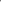 Tato smlouva nabývá platnosti dnem jejího podpisu oběma smluvními stranami a účinnosti dnem její registrace v registru smluv dle zákona č. 340/2015 Sb., o zvláštních podmínkách účinnosti některých smluv, uveřejňování těchto smluv a registru smluv.Smluvní strany výslovně sjednávají, že uveřejnění této smlouvy v registru smluv dle zákona č. 340/2015 Sb., o zvláštních podmínkách účinnosti některých smluv, uveřejňování těchto smluv v registru smluv zajistí město Loučná pod Klínovcem do 30-ti dnů od podpisu smlouvy.Smluvní strany souhlasí s uveřejněním této smlouvy a konstatují, že ve smlouvě nejsou informace, které nemohou být poskytnuty podle zákona č. 340/2015 Sb.,         o zvláštních podmínkách účinnosti některých smluv, uveřejňování těchto smluv            a registru smluv a zákona č. 106/1999 Sb., o svobodném přístupu k informacím.Tato smlouva je vyhotovena ve dvou stejnopisech, z nichž po jednom vyhotovení obdrží příjemce a investor. Tato smlouva může být měněna pouze vzestupně číslovanými písemnými dodatky, podepsanými oběma Smluvními stranami.Investor						Příjemce_________________________			_____________________________							Mgr. Jana Nýdrová							starostka městaPřílohy:1. Pravidla pro finanční kompenzace investora vůči městu Loučná pod Klínovcem2. Situační výkres záměru